Arbeitsblatt - PolarlichterArbeitsauftrag: Schneidet die einzelnen Bestandteile aus und stellt eine „Stop-Motion-Animation“ her. 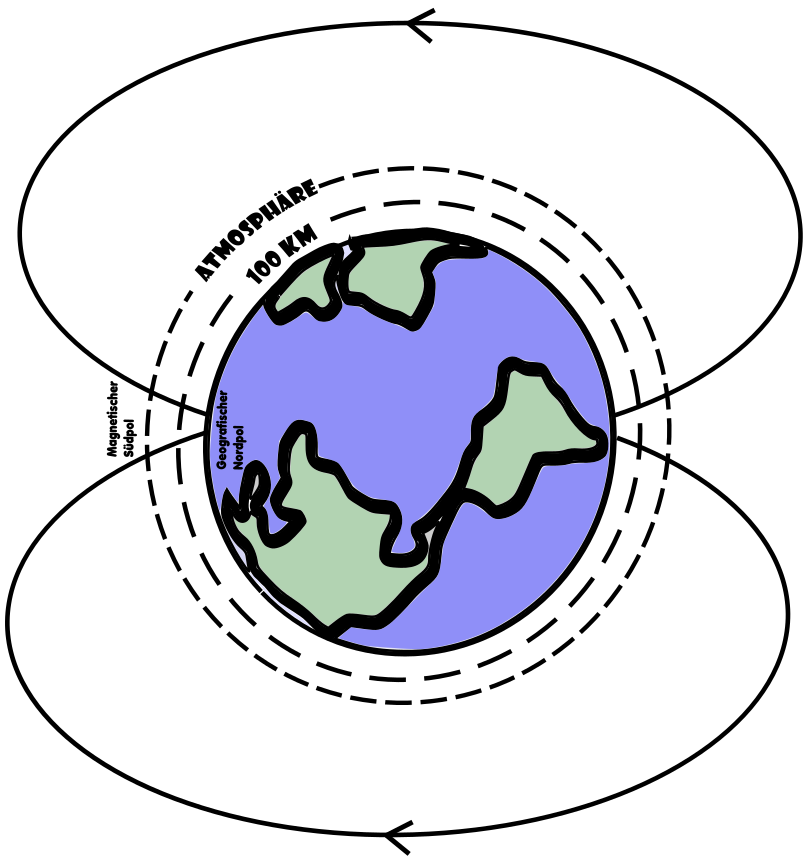 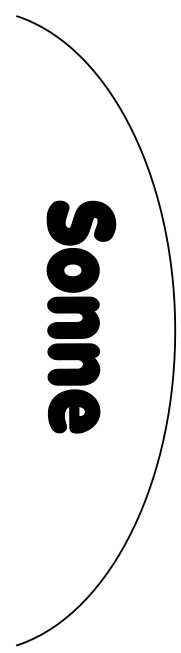 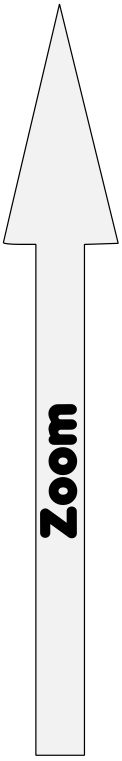 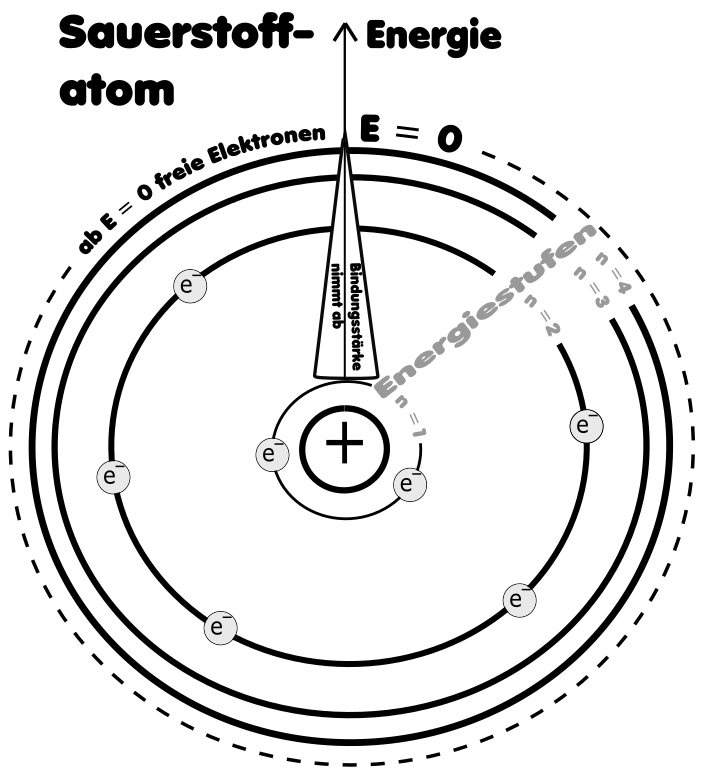 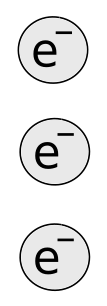 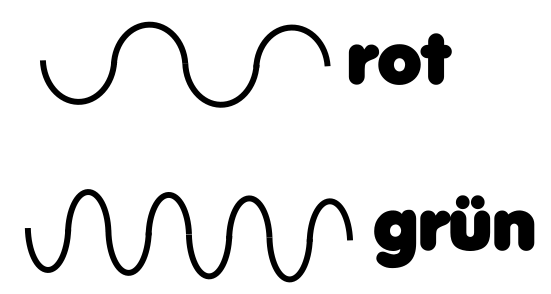 